Publicado en Coslada el 05/07/2021 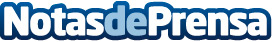 La migraña crónica aumenta las cifras de absentismo y bajas laborales Así lo explica la doctora Sonia Santos, jefa de sección de Neurología del Hospital Clínico Universitario Lozano Blesa de Zaragoza. El paciente que sufre migraña crónica necesita una media de 14,6 días de baja al año, lo que implica un coste de 12.900€Datos de contacto:Abigail Rodríguez Rodríguez665 61 38 34Nota de prensa publicada en: https://www.notasdeprensa.es/la-migrana-cronica-aumenta-las-cifras-de Categorias: Medicina Sociedad Medicina alternativa http://www.notasdeprensa.es